Поступление доходов по страховым взносам на обязательное социальное страхование 
в январе-августе 2018 года            млн. руб. 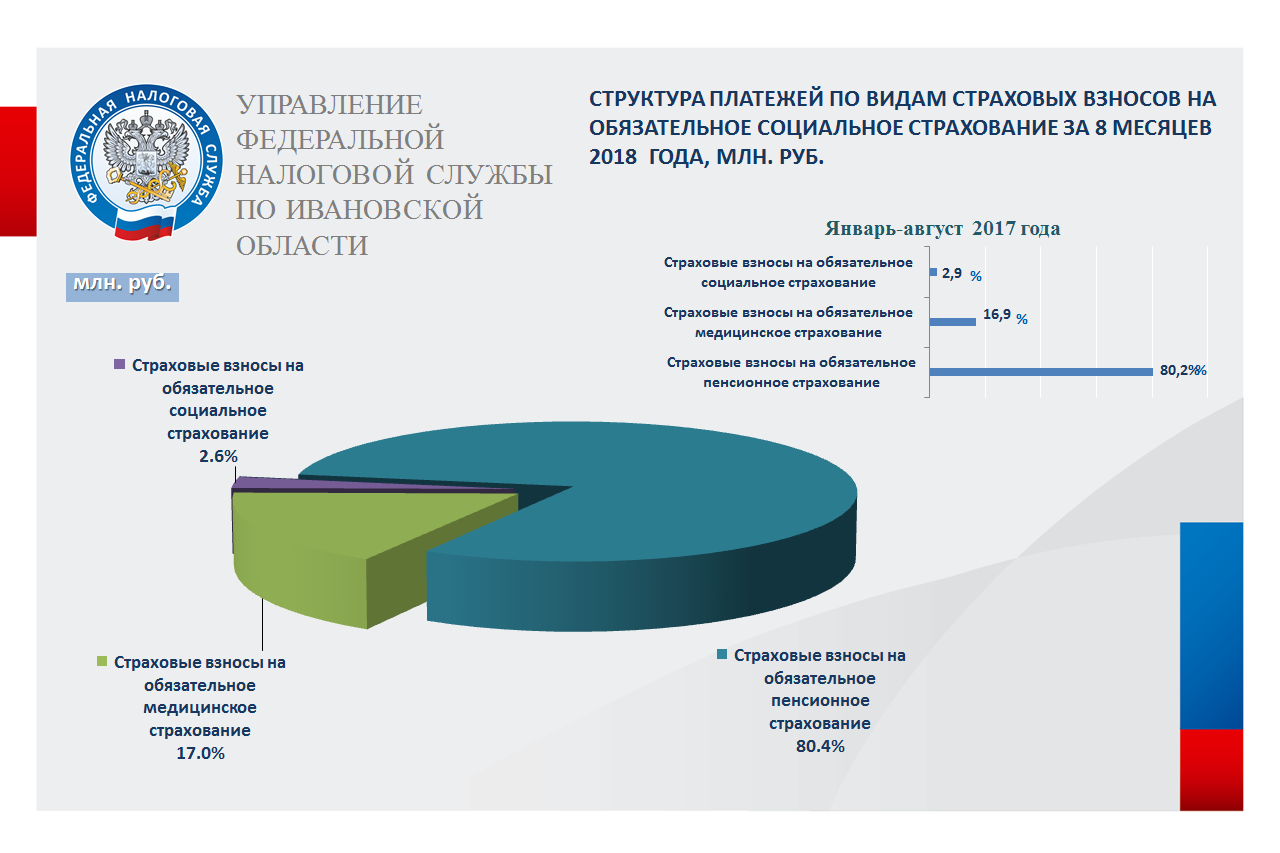 ПериодВсего поступило налогов и платежей, млн. руб.*В том числеВ том числеВ том числеВ том числеВ том числеВ том числеПериодВсего поступило налогов и платежей, млн. руб.*Страховые взносы на обязательное пенсионное страхование, зачисляемые в ПФР Доля в общем поступ-ленииСтраховые взносы на обязательное медицинское страхование населения, зачисляемые в бюджет ФФОМС Доля в общем поступ-ленииСтраховые взносы на обязатель-ное социальное страхование  Доля в общем поступ-ленииЯнварь-август 201810981,28833,680,41866,817,0280,72,6Январь-август 2017   10011,38031,880,21688,916,9290,62,9в %  к 2017 г.109,7110,0-110,5-96,6-